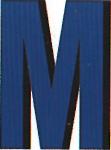 айбутнє Харківщиниталановиті  діти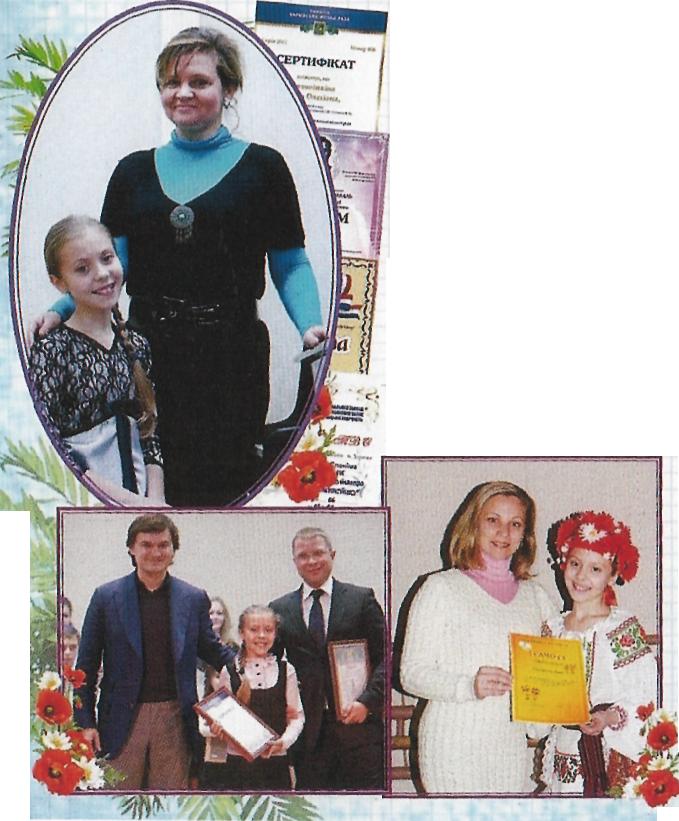 VІрина СолонінкінаОбдарована харків'янка народилася 24 квітня 2001р. З 4років Іра займається у музичній школі №9 ім.Сокальськогота в ансамблі танцю «Щасливе дитинство» під керівництвомР.О.Галенко   і   хореографа   Л.А.Філь.   За   високі   творчідосягнення в області хореографії та акторську майстерність,за   активну  участь   в  Міжнародному фестивалі-конкурсі «Весняні барви» і Міжнародному фестивалі дитячої творчості«Таланти III тисячоліття» у 2012р. її нагороджено стипендією Почесного громадянина м.Харкова П.Л.Слоніма.Викладач по класу фортепіано В.Б.Кушніренко і викладачпо класу вокалу у І.К.Фарафонова пишаються здобутками талановитої вихованиці,       адже Іра   блискуче виконує композиції сольно та в дуеті, співає у складі ансамблю
«Калейдоскоп» і посідає призові місця на конкурсах різних рівнів.
Учениця 7 класу спеціалізованої школи І-ІИст. №50 у 2012р. отримала стипендіюХарківської міськради, як «Кращий учень навчального закладу». У майбутньому Ірина мріє стати
хореографом. Батьки бажають доні завжди бути цілеспрямованою,
працелюбною, досягати своєї мети, лишаючись порядною
людиною.	                                                2014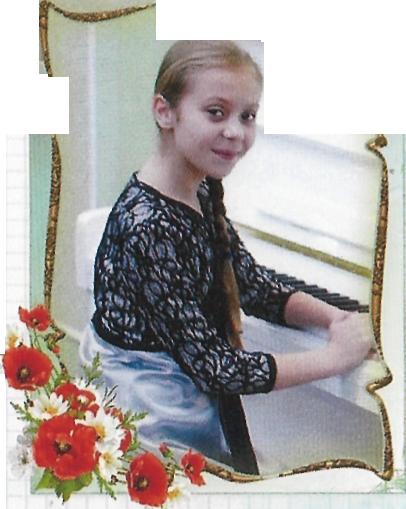 ...